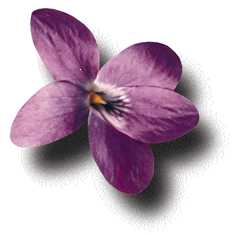 Rhian Jones   and   Naomi  HorneChairpersons                     Gillian Tapper                         	               Bob Bowen	                                       Carol Davies                         Secretary                                                Treasurer 	                                    Newsletter EditorJean Baker  Andrew Williams                                    Rhian Jones                   Ma  Barbara MooreConference Co-ordinators                             Membership Secretary	   Committee Member